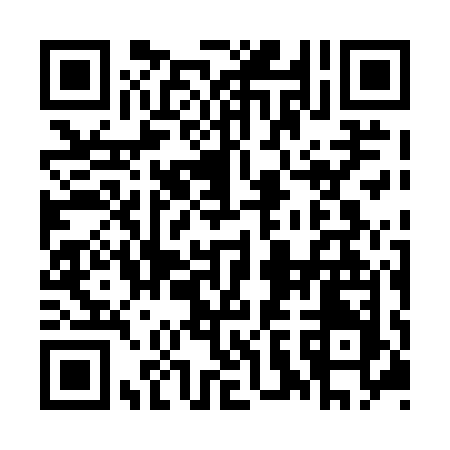 Prayer times for Gullivers Cove, Nova Scotia, CanadaWed 1 May 2024 - Fri 31 May 2024High Latitude Method: Angle Based RulePrayer Calculation Method: Islamic Society of North AmericaAsar Calculation Method: HanafiPrayer times provided by https://www.salahtimes.comDateDayFajrSunriseDhuhrAsrMaghribIsha1Wed4:406:131:216:218:2910:032Thu4:386:121:216:218:3010:043Fri4:366:101:216:228:3110:064Sat4:346:091:206:238:3310:085Sun4:326:071:206:248:3410:106Mon4:306:061:206:248:3510:117Tue4:286:051:206:258:3610:138Wed4:276:041:206:268:3710:159Thu4:256:021:206:268:3910:1710Fri4:236:011:206:278:4010:1811Sat4:216:001:206:288:4110:2012Sun4:195:591:206:288:4210:2213Mon4:185:571:206:298:4310:2314Tue4:165:561:206:308:4410:2515Wed4:145:551:206:308:4510:2716Thu4:135:541:206:318:4710:2817Fri4:115:531:206:328:4810:3018Sat4:095:521:206:328:4910:3219Sun4:085:511:206:338:5010:3320Mon4:065:501:206:348:5110:3521Tue4:055:491:206:348:5210:3722Wed4:045:481:206:358:5310:3823Thu4:025:471:216:358:5410:4024Fri4:015:471:216:368:5510:4125Sat3:595:461:216:378:5610:4326Sun3:585:451:216:378:5710:4427Mon3:575:441:216:388:5810:4628Tue3:565:441:216:388:5910:4729Wed3:555:431:216:399:0010:4930Thu3:535:421:216:399:0110:5031Fri3:525:421:226:409:0110:51